S-zr-939/3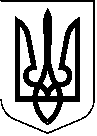 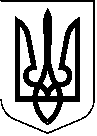 МИКОЛАЇВСЬКА МІСЬКА РАДА РІШЕННЯвід	  Миколаїв	№Про продовження фізичній особі - підприємцю Топчому Олександру Костянтиновичу строку користування земельною ділянкою для обслуговування кіоску з ремонту взуття по просп. Богоявленському, поблизу житлового будинку  №  299, у Корабельному  районі м. МиколаєваРозглянувши звернення фізичної особи - підприємця Топчого Олександра Костянтиновича, дозвільну справу від 14.02.2020 №000102, наявну земельно-кадастрову інформацію, рекомендації постійної комісії міської ради з питань екології, природокористування, просторового розвитку, містобудування, архітектури i будівництва, регулювання земельних відносин, керуючись Конституцією України, Земельним кодексом України, Законами України "Про землеустрій", "Про місцеве самоврядування в Україні", міська радаВИРІШИЛА:1. Продовжити фізичній особi - підприємцю Топчому Олександру Костянтиновичу на 1 рік з дати прийняття рішення строк оренди земельної ділянки (кадастровий номер — 4810136600:05:093:0009) загальною площею 15 кв.м, за рахунок земельної ділянки, відведеної рішенням міської ради від 30.06.2006 № 2/28, залишивши її за цільовим призначення відповідно до класифікації видів цільового призначення земель: B.03.03.07 — для будівництва та обслуговування будівель торгівлі, для обслуговування кіоску з ремонту взуття по просп. Богоявленському, поблизу житлового будинку № 299, без оформлення права власності на нерухоме майно, відповідно до висновку департаменту архітектури та містобудування Миколаївської міської ради від 26.02.2020                     №169/12.01-19 (незабудована земельна ділянка).2. Встановити, що розмір річної орендної плати, визначеної у договорі оренди землі, та інші умови договору підлягають приведенню у відповідність до законодавства.3. Замовнику:- у місячний строк надати до управління земельних ресурсів Миколаївської міської ради документи, визначені законодавством, необхідні для підготовки проєкту договору про укладання договору оренди землі на новий строк;забезпечити вільний доступ для прокладання нових, ремонту та експлуатації існуючих інженерних мереж і споруд, розміщених у межах земельної ділянки;виконувати обов'язки землекористувача відповідно до вимог                            ст. 96 Земельного кодексу України.4. Контроль за виконанням даного рішення покласти на постійну комісію міської ради з питань екології, природокористування, просторового розвитку, містобудування, архітектури і будівництва, регулювання земельних відносин (Нестеренко), заступника міського голови Андрієнка Ю.Г.Міський голова                                                                                  О. СЄНКЕВИЧ